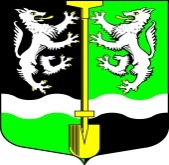 АДМИНИСТРАЦИЯМУНИЦИПАЛЬНОГО ОБРАЗОВАНИЯСЕЛИВАНОВСКОЕ СЕЛЬСКОЕ ПОСЕЛЕНИЕВОЛХОВСКОГО МУНИЦИПАЛЬНОГО РАЙОНА
ЛЕНИНГРАДСКОЙ ОБЛАСТИПОСТАНОВЛЕНИЕот 22 января 2021 г.                                                                                          № 05Об установлении среднерыночной стоимости доставки  печного топлива отдельным категориям граждан, проживающих в домах, не имеющих центрального отопления на территории муниципального образованияСеливановское сельское поселение Волховского муниципального района Ленинградской области на 2021 годВ соответствии с  п.4 ст.14  Федерального закона от 06.10.2003 года № 131-ФЗ «Об общих принципах организации местного самоуправления в Российской Федерации», в соответствии с Уставом муниципального образования Селивановское сельское поселение, администрация муниципального образования Селивановское сельское поселение Волховского муниципального района Ленинградской области,ПОСТАНОВЛЯЕТ:1.Установить среднерыночную стоимость доставки  печного топлива отдельным категориям граждан, проживающих в домах, не имеющих  центрального отопления, на территории муниципального образования Селивановское сельское поселение Волховского муниципального района Ленинградской области в размере 521,30 руб. за  перевозку 1 куб. метра, согласно расчета (приложение 1);2.Направить  данное постановление в комитет социальной защиты населения администрации Волховского муниципального района;3.Данное постановление подлежит официальному опубликованию в газете «Волховские огни» и размещению  на официальном сайте администрации МО Селивановское сельское поселение в сети Интернет;4.Контроль за исполнением данного постановления оставляю за собой.Глава администрации МО Селивановское сельское поселение                                           М.Ф.ПетроваПриложение 1                                                                 Утверждено                                                                  постановлением администрацииМО Селивановское СП                                                                                            от 22.01.2021 года № 05                                              ПРИМЕРНЫЙ    РАСЧЕТсреднерыночной стоимости  печного топлива отдельным категориям граждан, проживающих в домах, не имеющих центрального отопления, на территории муниципального образования Селивановскоесельское поселение Волховского муниципального района Ленинградской области на 2021 год№п/пНаименование затратСтоимость затрат1Стоимость доставки дров на расстоянии .7819 руб.2Количество перевозимых дров15 куб. м.Итого521,3 руб. за перевозку 1 куб.м.